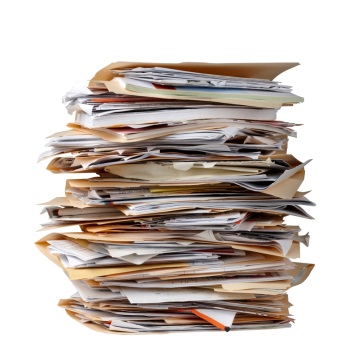 Session n1: Ice breaking activities“My name is?”Go around the group and ask each person to state his/her name and attach an adjective that not only describes a dominant characteristic, but also starts with the same letter of his name e.g. generous Grahame, dynamic Dave. Write them down and refer to them by this for the rest of the evening.“The question web”You need to have a spool of string or wool for this game. Ask the people to stand in a circle. Hold on to the end of the string and throw the ball/spool to one of the people to catch. They then choose a question from 1-20 to answer. A list of 20 sample questions is given below. Adapt for your group.Holding the string they then throw it to another member of the group. Eventually this creates a web as well as learning some interesting things about each other! At the end of the game you could comment that we all played a part in creating this unique web and if one person was gone it would look different.In the same way it's important that we all take part to make the group what it is, unique and special.1. In which research topics you are/were interested?2. If you could go anywhere in the world, where would you go?3. If our department was burning down, what three objects/persons would you try and save?4. If you could talk to any one person now living, who would it be and why?5. If you HAD to give up one of your senses (hearing, seeing, feeling, smelling, tasting) which would it be and why?6. In which way your professional career started? Where?7. Who was your first or best mentor?8. Name a gift you will never forget?9. Name one thing you really like about yourself.10. What's your favorite thing to do in the summer?11. What has been your best research experience? Why?12. Does your name have a special meaning and or were you named after someone special?13. What is the hardest thing you have ever done?14. What is, in your opinion, the most important skill needed in conducting research15. What was the best thing that happened to you this past week?16. If you had this week over again what would you do differently?17. What is, in your opinion, the most important skill you developed in your work?18. What's the weirdest thing you've ever eaten?19. Could you talk us about some particular international experience you had like researcher?20. What book, movie or video have you seen/read recently you would recommend? Why?Session n2:  Team building… in the kitchen1. BriefingExplaing how to perform exercise.Description of RecipesDivision in two groups2. CookingParticipants execute exercise.

3. DebriefingDuring which we will analyze the dynamics and logic lived during exercise in order to better understand the issues developed during the learning experience.List of three dynamic or logic developed